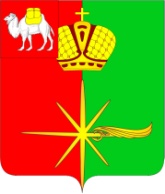 Челябинская областьСОВЕТ ДЕПУТАТОВКАРТАЛИНСКОГО ГОРОДСКОГО ПОСЕЛЕНИЯРЕШЕНИЕ от 29 ноября 2017 года № 137 - н                                                О досрочном прекращении полномочий депутата Совета депутатов Карталинского городского поселения Никитина С.В.Рассмотрев заявление депутата Совета депутатов Карталинского городского поселения от избирательного округа №4 Никитина С.В., на основании пункта 2 части 10 статьи 40 Федерального закона от 06.10.2003 г. № 131-ФЗ «Об общих принципах организации местного самоуправления в Российской Федерации», части 2 статьи 27 Уставом Карталинского городского поселения, Совет депутатов Карталинского городского поселения РЕШАЕТ:1. Прекратить досрочно полномочия депутата Совета депутатов Карталинского городского поселения Никитина Сергея Викторовича 29.11.2016 г.2. Настоящее решение вступает в силу с момента его принятия.3. Опубликовать настоящее решение в средствах массовой информации и разместить на официальном сайте администрации Карталинского городского поселения в сети Интернет.Председатель Совета депутатовКарталинского городского поселения                                  Н.И.Новокрещенова